Załącznik 33	(kl. V – VII) 							cygan.i@jedrus.net Ćwiczenia utrwalające artykulację głoski  {r}. Różnicowanie {r-l}.Polecenie 1: Wykonaj ćwiczenie i zapisz wyrazy w zeszycie. Przeczytaj głośno. 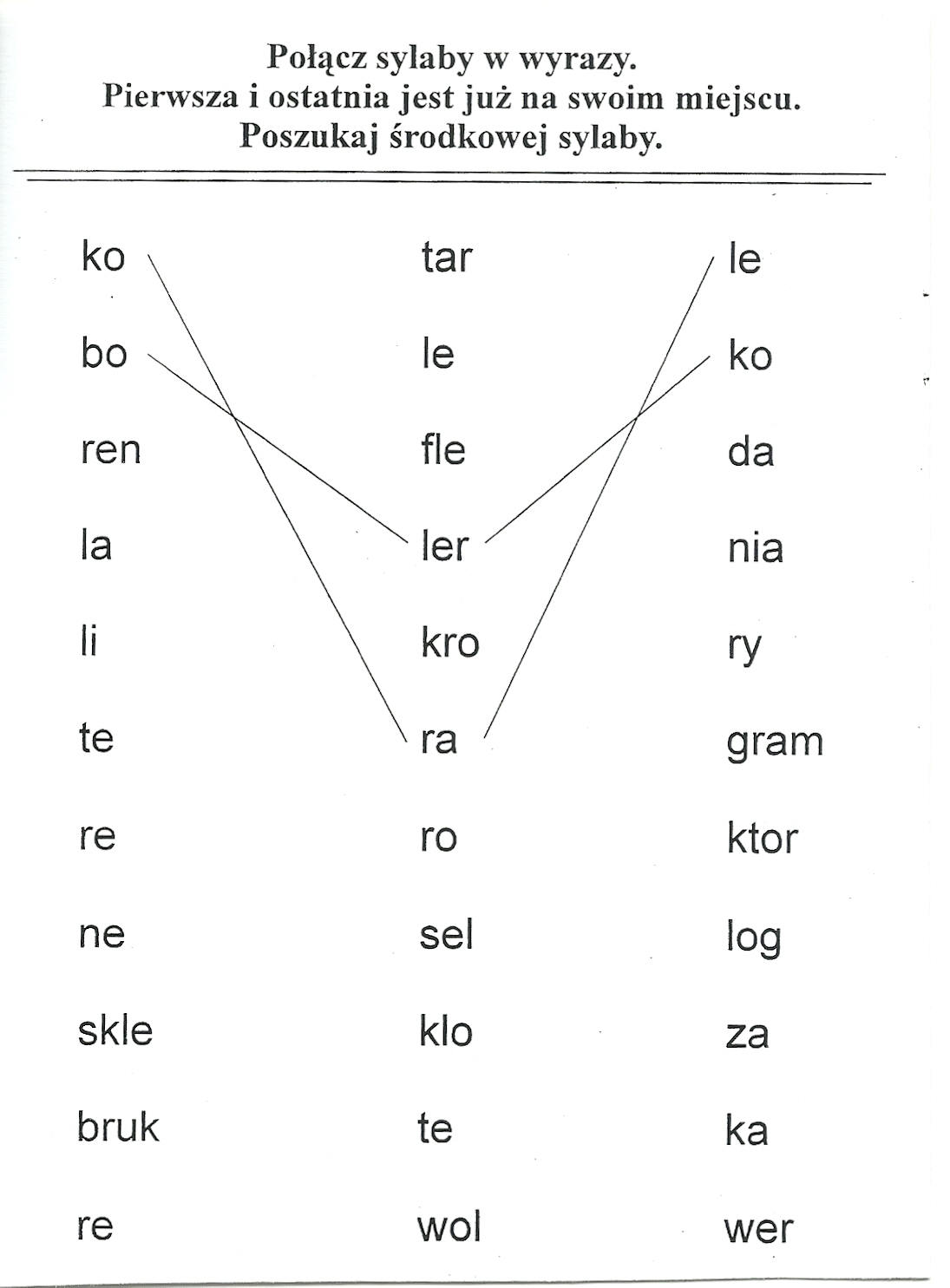 Polecenie 2: Wykonaj ćwiczenie i zapisz wyrazy w zeszycie. Przeczytaj głośnio i  wyraźnie.  Pamiętaj, ćwiczysz poprawną wymowę. 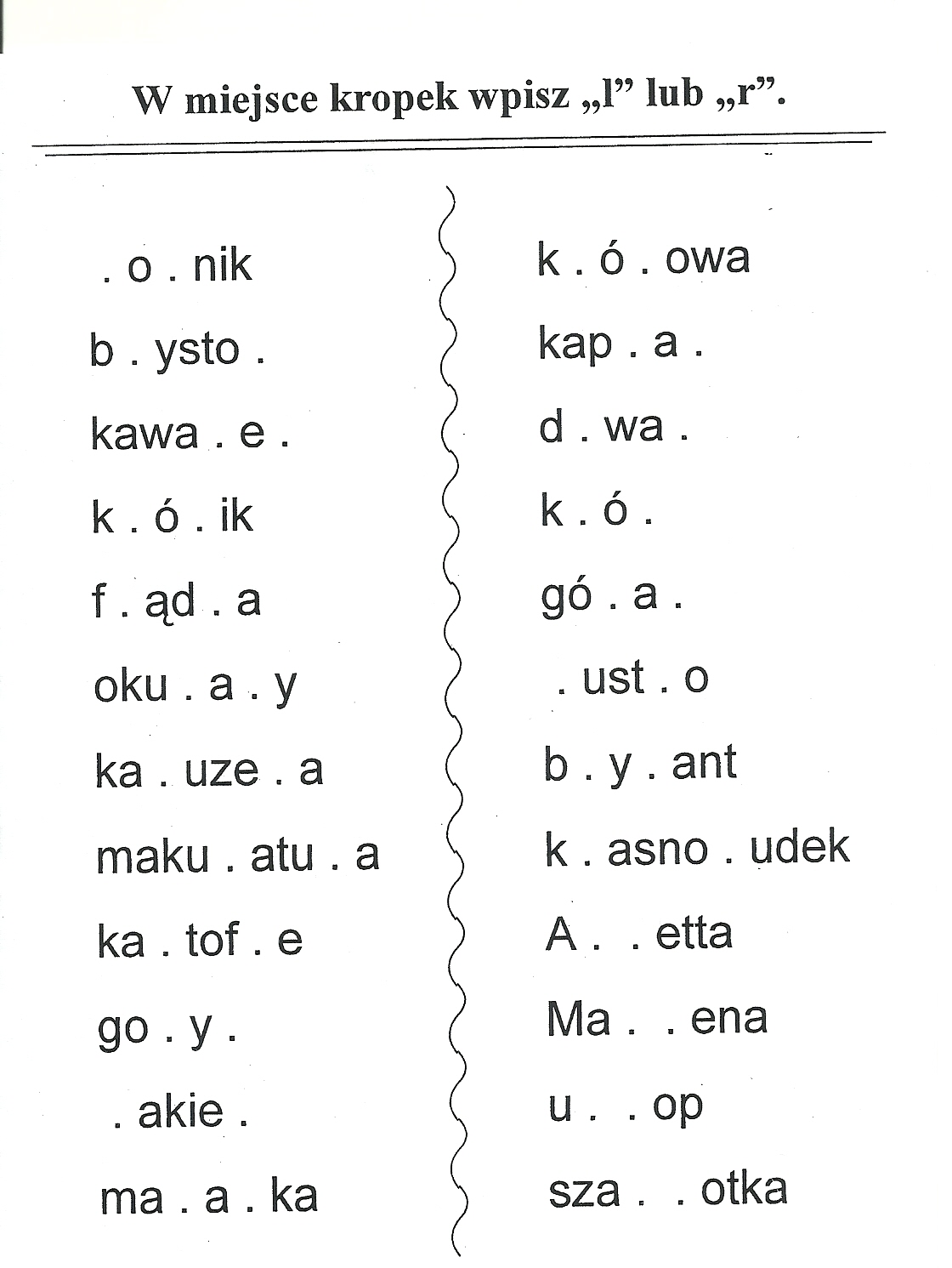 Trudniejsze wyrazy:  brystol, kapral. Sprawdź co oznaczają. Wzbogacisz swoje słownictwo.Prześlij wykonane ćwiczenia na w/w adres.